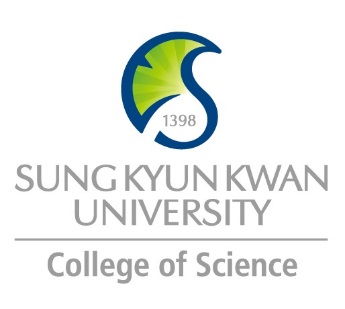 Sungkyunkwan University (SKKU) College of ScienceGlobal Program Survey2018 Fall – 2019 Spring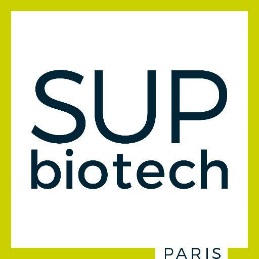 InstitutionSup’Biotech ParisSup’Biotech ParisSup’Biotech ParisSup’Biotech ParisSup’Biotech ParisCountryFranceFranceCityCityVillejuif (20” from Paris)Webpage/ Social Mediahttp://www.supbiotech.fr/en/index.aspx http://www.supbiotech.fr/en/index.aspx http://www.supbiotech.fr/en/index.aspx http://www.supbiotech.fr/en/index.aspx http://www.supbiotech.fr/en/index.aspx Postal Address66 rue Guy Môquet, 94800 Villejuif66 rue Guy Môquet, 94800 Villejuif66 rue Guy Môquet, 94800 Villejuif66 rue Guy Môquet, 94800 Villejuif66 rue Guy Môquet, 94800 VillejuifContactInformationPrimaryPrimarySecondarySecondaryContactInformationNameDeborah FEDERDeborah FEDERPicavet SophiePicavet SophieContactInformationPositionInternational Relations AssistantInternational Relations AssistantDirector International RelationsDirector International RelationsContactInformationFunctionIn charge of Incoming studentsIn charge of Incoming studentsDirector International RelationsDirector International RelationsContactInformationEmaildeborah.feder@supbiotech.frdeborah.feder@supbiotech.frsophie.picavet@supbiotech.frsophie.picavet@supbiotech.frContactInformationPhone+33184071394+33184071394+33180517102+33180517102ProgramBiotechnologyBiotechnologyBiotechnologyBiotechnologyBiotechnologyBiotechnologyPeriodFall, Spring, yearFall, Spring, yearFall, Spring, yearFall, Spring, yearFall, Spring, yearFall, Spring, yearNumber of Exchange Places Offered1 semester exchange1 semester exchange2 semesters exchange2 semesters exchangeOthersOthersNumber of Exchange Places Offered5555Applicable Major Biological SciencesMathematicsMathematicsPhysicsPhysicsChemistryApplicable Major xApplicable DegreeUndergraduateUndergraduateMasterMasterPhDPhDApplicable DegreexxxxFeesTuition FeeTuition FeeOther FeesOther FeesOther FeesOther FeesFeesNA (exchange)NA (exchange)NA (exchange)NA (exchange)NA (exchange)NA (exchange)Academic YearFall semester: Sept 1st  –Dec 21st        Spring: Feb 1st – July 14th Fall semester: Sept 1st  –Dec 21st        Spring: Feb 1st – July 14th Fall semester: Sept 1st  –Dec 21st        Spring: Feb 1st – July 14th Fall semester: Sept 1st  –Dec 21st        Spring: Feb 1st – July 14th Fall semester: Sept 1st  –Dec 21st        Spring: Feb 1st – July 14th Fall semester: Sept 1st  –Dec 21st        Spring: Feb 1st – July 14th Academic CalendarFall semester: Sept –Dec/Jan    Spring: Jan/Feb - JulyFall semester: Sept –Dec/Jan    Spring: Jan/Feb - JulyFall semester: Sept –Dec/Jan    Spring: Jan/Feb - JulyFall semester: Sept –Dec/Jan    Spring: Jan/Feb - JulyFall semester: Sept –Dec/Jan    Spring: Jan/Feb - JulyFall semester: Sept –Dec/Jan    Spring: Jan/Feb - JulyCredit System1 semester = 30 ECTS (to be determined by the partner)1 semester = 30 ECTS (to be determined by the partner)1 semester = 30 ECTS (to be determined by the partner)1 semester = 30 ECTS (to be determined by the partner)1 semester = 30 ECTS (to be determined by the partner)1 semester = 30 ECTS (to be determined by the partner)Application Procedurehttps://goo.gl/forms/zlVEkqKylc6oBvRJ3 https://goo.gl/forms/zlVEkqKylc6oBvRJ3 Application Guidehttps://goo.gl/forms/zlVEkqKylc6oBvRJ3 https://goo.gl/forms/zlVEkqKylc6oBvRJ3 RequirementsLanguageBachelor: Toefl 70(or equivalent) Graduate: Toefl 80 (or equivalent)RequirementsAcademicBackground in Life Sciences, Biology, BiotechnologyRequirementsOthersRequired DocumentsResume in EnglishCover Letter in EnglishCopies of all diplomas/certificates you have earnedCopy of your transcriptsCopy of your passportProof of French and/or English language proficiencyResume in EnglishCover Letter in EnglishCopies of all diplomas/certificates you have earnedCopy of your transcriptsCopy of your passportProof of French and/or English language proficiencyApplication DeadlineSpring: October 30th – Fall: April 30thSpring: October 30th – Fall: April 30thNomination DeadlineSpring: October 30th – Fall: April 30th Spring: October 30th – Fall: April 30th Primary Language of InstructionEnglishSecondary Language of Instruction, if anyFrenchCourse Cataloguehttp://www.supbiotech.fr/en/curriculum/academics-third-yearhttp://www.supbiotech.fr/en/curriculum/academics-third-yearhttp://www.supbiotech.fr/en/curriculum/academics-third-yearCourses Taught in EnglishLast year of bachelor (3rd year), 2 years of master (4th and 5th year)Last year of bachelor (3rd year), 2 years of master (4th and 5th year)Last year of bachelor (3rd year), 2 years of master (4th and 5th year)AccommodationPossibility of dormitoryPossibility of dormitoryPossibility of dormitoryEstimated Cost of LivingRent: 650€ averageRent: 650€ averageRent: 650€ averageFinancial AidsCAF (aids for housing)CAF (aids for housing)CAF (aids for housing)Special Programs/OffersSummer Program: Stem Cells, Food Science, CosmeticsSummer Program: Stem Cells, Food Science, CosmeticsSummer Program: Stem Cells, Food Science, CosmeticsExpected Arrival DateSpring: January 30th ; Fall: September 1st Spring: January 30th ; Fall: September 1st Spring: January 30th ; Fall: September 1st Number of Exchange Students per semester5Diversity Exchange Students (Demographics)Useful Linkshttp://www.summer-schools.fr/supbiotech/index.html http://www.summer-schools.fr/supbiotech/index.html http://www.summer-schools.fr/supbiotech/index.html Note